Žiadosť o udelenie výnimky pre aplikáciu hnojív s obsahom dusíka v zakázanom obdobíKompletne vyplnenú žiadosť o výnimku je potrebné zaslať emailom na adresu: stefan.gaborik@uksup.sk; 	Bližšie informácie na t.č. +421 915 805618-------------------------------------------- Základné údaje o žiadateľovi ----------------------------------------------------------------------------------------------------- Údaje o parcele ------------------------------------------------------------------------------------------------------------ Údaje o hnojení ------------------------------------------------------K aplikovaných plochám uložte informácie z predpovede počasia podľa modelu Aladin pre 3 dňovú a 10 dňovú predpoveď zo stránky http://www.shmu.sk/sk/?page=1&id=meteo_num_mgram&nwp_mesto, umiestnenej čo najbližšie k Vami požadovaným parcelám. Obrázky priložte k žiadosti.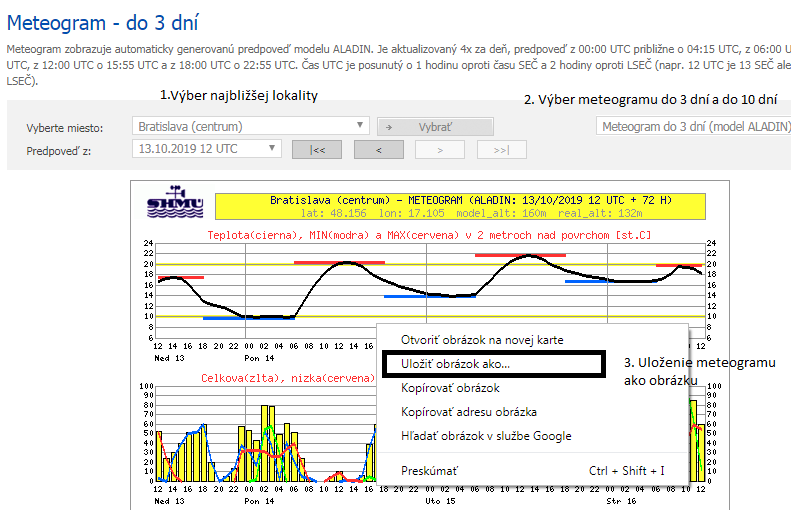 -----------------------------------------------Údaje vyplňuje inšpektor------------------------------------------------------Žiadosť je Dôvod zamietnutia: Doplňujúce informácie k podmienkam aplikácie: IČO:Zadajte poradové číslo parcelyZadajte stupeň obmedzenia používania N hnojív (A, B, C)Zadajte výsledky posledného ASP:rokpHPKMgZadajte výsledky posledného ASP:Uskutočnený výsev hlavnej plodiny (áno/nie)Zadajte stav vedľajšieho produktu(zaoraný/odvezený)Zadajte úrodu vedľajšieho produktu v t/haAk bola vykonaná jesenná aplikácia hnojív s obsahom dusíka, zadajte:Ak bola vykonaná jesenná aplikácia hnojív s obsahom dusíka, zadajte: